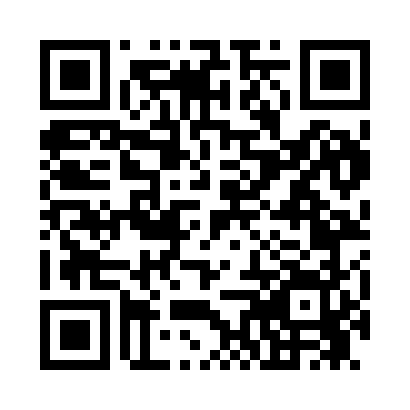 Prayer times for Devenscrest, Massachusetts, USAMon 1 Jul 2024 - Wed 31 Jul 2024High Latitude Method: Angle Based RulePrayer Calculation Method: Islamic Society of North AmericaAsar Calculation Method: ShafiPrayer times provided by https://www.salahtimes.comDateDayFajrSunriseDhuhrAsrMaghribIsha1Mon3:285:1312:504:548:2810:122Tue3:295:1312:504:548:2710:123Wed3:305:1412:514:548:2710:114Thu3:305:1512:514:548:2710:115Fri3:315:1512:514:548:2710:106Sat3:325:1612:514:548:2610:107Sun3:335:1712:514:548:2610:098Mon3:345:1712:514:548:2510:089Tue3:355:1812:524:548:2510:0710Wed3:365:1912:524:548:2410:0711Thu3:385:2012:524:548:2410:0612Fri3:395:2012:524:548:2310:0513Sat3:405:2112:524:548:2310:0414Sun3:415:2212:524:548:2210:0315Mon3:425:2312:524:548:2210:0216Tue3:445:2412:524:548:2110:0117Wed3:455:2412:534:548:209:5918Thu3:465:2512:534:548:199:5819Fri3:485:2612:534:548:199:5720Sat3:495:2712:534:538:189:5621Sun3:505:2812:534:538:179:5522Mon3:525:2912:534:538:169:5323Tue3:535:3012:534:538:159:5224Wed3:545:3112:534:528:149:5025Thu3:565:3212:534:528:139:4926Fri3:575:3312:534:528:129:4827Sat3:595:3412:534:528:119:4628Sun4:005:3512:534:518:109:4529Mon4:025:3612:534:518:099:4330Tue4:035:3712:534:518:089:4131Wed4:055:3812:534:508:079:40